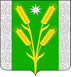 СОВЕТ БЕЗВОДНОГО СЕЛЬСКОГО ПОСЕЛЕНИЯКУРГАНИНСКОГО РАЙОНА  РЕШЕНИЕот 06.08.2021 года                                                                                               № 100поселок СтепнойО внесении изменений в решение СоветаБезводного сельского поселения Курганинского района от 24 июля 2019 года № 148«Об утверждении норм и правил по благоустройству территории Безводного сельского поселения Курганинского района»В соответствии с Федеральным законом от 6 октября 2003 года № 131-ФЗ «Об общих принципах организации местного самоуправления в Российской Федерации», руководствуясь Уставом Безводного сельского поселения Курганинского района, зарегистрированного управлением Министерства юстиции Российской Федерации по Краснодарскому краю от 7 июня 2017 г. № RU 235173022017001Совет Безводного сельского поселения Курганинского района р е ш и л: 	1. Внести изменения в решение Совета Безводного сельского поселения Курганинского района от 24 июля 2019 года № 148 «Об утверждении норм и правил по благоустройству территории Безводного сельского поселения Курганинского района»:добавить подпункт 14.2.4. в подраздел 14 «Эксплуатация объектов благоустройства» раздела 14.2. «Уборка территории»:«14.2.4. Согласно ветеринарно-санитарных правил сбора, утилизации и уничтожения биологических отходов, владельцы животных, в срок не более суток с момента гибели животного, обнаружения абортированного или мертворожденного плода, обязаны известить об этом ветеринарного специалиста, который на месте, по результатам осмотра определяет порядок утилизации или уничтожения биологических отходов. Обязанность по доставке биологических отходов для переработки или захоронения (сжигания) возлагается на владельца»;добавить пункт 14.77.6. в подраздел 14.77. «Содержание и эксплуатация дорог» раздела 14 «Эксплуатация объектов благоустройства»:«14.77.6. Запрещается засыпка кюветов строительным или бытовым мусором.  В границах прилегающих территорий сезонную очистку кюветов от мусора, листьев и т.д. осуществляют собственники или арендаторы земельных участков. Восстановление кюветов, в том числе при ремонте дорог или при возникновении чрезвычайных ситуаций осуществляется органом местного самоуправления»;                      Добавить подраздел 14.81.  «Содержание животных на территории Безводного сельского поселения» раздела 14 «Эксплуатация объектов благоустройства» его добавить пунктом 14.81.1:                                                                                                           «14.81.1. Содержание собак и кошек:14.81.1.1 Владельцы собак и кошек обязаны:Содержать животное в соответствии с его биологическими особенностями, гуманно обращаться с ним, не оставлять без присмотра, без пищи и воды, не избивать и в случае заболевания животного вовремя прибегнуть к ветеринарной помощи.Поддерживать санитарное состояние дома (частного, многоквартирного и т.д.) и прилегающей территории. Запрещается загрязнение собаками, кошками подъездов, лестничных клеток, лифтов, детских и спортивных площадок, дорожек, тротуаров. Если собака, кошка оставила экскременты в этих местах, они должны быть убраны владельцем.Запрещается содержание собак и кошек в местах общего пользования (лестничные клетки, детские и спортивные площадки, дорожки, тротуары), в том числе кормление этих животных.Владельцы собак, имеющие в пользовании земельный участок, могут содержать собак в свободном выгуле только на хорошо огороженной территории или на привязи. О наличии собаки должна быть сделана предупреждающая надпись при входе на участок. Сторожевых собак содержать на прочной привязи, спускать собак с привязи только при закрытых дворах, исключающих возможность их побега. Принимать необходимые меры, обеспечивающие безопасность окружающих людей и животных.Принимать меры к обеспечению тишины в жилых помещениях.При заболевании собак и кошек необходимо обращаться к ветеринарному врачу.14.81.1.2 Выгул собак:При выгуле собак    владельцы животных должны соблюдать следующие требования:Выводить собак на лестничные площадки, во дворы и улицу только на коротком поводке (до 0,5 м) и в наморднике с прикрепленным к ошейнику жетоном, на котором указана кличка собаки и адрес владельца. Выгуливать собак на поводке и наморднике только на отведенной для этой цели площадке. Если площадка огорожена и исключена возможность побега собаки через ограждение, разрешается выгуливать собак без поводка и намордника.Допускается выгул без намордников декоративных пород собак: все виды такс, шнауцеров (кроме ризеншнауцеров), пуделей, болонок, кокеров, а также тойтерьеры, мопсы, французские бульдоги, японские хины, ши-тцу, шотландские терьеры, фокстерьеры.При отсутствии специальной площадки выгуливание собак допускается на пустырях и в других местах, определяемых администрацией муниципального образования с установкой соответствующей вывески.При выгуле собак в другое время их владельцы должны принять меры к обеспечению тишины.Выгул собак при отсутствии хозяина осуществляет только совершеннолетний дееспособный член семьи, а также ребенок старше 14 лет, ознакомленный с настоящими Правилами.14.81.1.3 Запрещается:Появляться с собакой в магазинах, предприятиях общественного питания (столовых, ресторанах, кафе), школах, детских садах, на стадионах, на территории бассейна, детских площадках;Выгуливать собак лицам в нетрезвом состоянии;Загрязнять экскрементами собак и кошек улицы, дворы, лестничные площадки, другие места общего пользования;Купать собак и кошек в водоемах массового купания людей;Любое применение действий, в том числе, жестокое обращение с животным, повлекших гибель или увечье животного;Выпускать собак и кошек для самостоятельного выгуливания без сопровождения хозяина»;добавить пункт 14.81.2 в подраздел 14.81 «Содержание животных на территории Безводного сельского поселения» раздела 14 «Эксплуатация объектов благоустройств»:«14.81.2 Обязанности владельцев домашней птицы:Владелец птиц обязан содержать их в соответствии с зоотехническими нормами и ветеринарно-санитарными требованиями;Обеспечивать водой и кормами, безопасными для здоровья животных и окружающей природной среды, соответствующими ветеринарно-санитарным требованиям.Запрещается:Бесконтрольный выпас домашней птицы за пределами земельных участков, принадлежащих физическим лицам, организациям, индивидуальным предпринимателям на праве собственности, праве постоянного (бессрочного) пользования, праве аренды». 2. Опубликовать настоящее решение в периодическом печатном средстве массовой информации органов местного самоуправления Курганинского района «Вестник органов местного самоуправления Безводного сельского поселения Курганинского района» и на официальном сайте администрации Безводного сельского поселения Курганинского района в сети Интернет.3. Контроль за выполнением настоящего решения оставляю за собой.4. Настоящее решение вступает в силу со дня его опубликования.Исполняющий обязанности главыБезводного сельского полселенияКурганинского района                                                                             И.В. Черных